A.	ExperienceB.	Training and QualificationsC.	Knowledge and Understanding	Applicants should be able to demonstrate knowledge and understanding of the following areas relevant to the post.D.	Personal Skills, Abilities and CompetenciesApplicants should be able to provide evidence that they have the necessary skills and abilities required.E.	Legal Issues Job ProfileCover Supervisor Level 3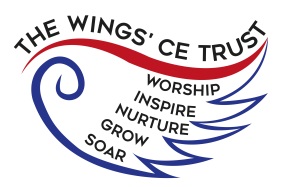 Job purpose:To provide support to teaching staff and students and to oversee access to learning and support programmes and to assist the teacher in the management of pupils and classroom.To supervise whole classes when required in the short term absence of a teacher and/or to provide support to teaching staff and students.To give support for SEN pupils providing particular help for those students with learning difficulties and/or behavioural, social or physical disabilities, as requiredTo provide support to teaching staff and students and to oversee access to learning and support programmes and to assist the teacher in the management of pupils and classroom.To supervise whole classes when required in the short term absence of a teacher and/or to provide support to teaching staff and students.To give support for SEN pupils providing particular help for those students with learning difficulties and/or behavioural, social or physical disabilities, as requiredTo provide support to teaching staff and students and to oversee access to learning and support programmes and to assist the teacher in the management of pupils and classroom.To supervise whole classes when required in the short term absence of a teacher and/or to provide support to teaching staff and students.To give support for SEN pupils providing particular help for those students with learning difficulties and/or behavioural, social or physical disabilities, as requiredReporting to:Teachers/senior staff – teaching and non teachingTeachers/senior staff – teaching and non teachingTeachers/senior staff – teaching and non teachingResponsible for - StaffNoneNoneNoneLiaising with:Pupils, teachers, senior staff, parents/carers, visitors to the schoolPupils, teachers, senior staff, parents/carers, visitors to the schoolPupils, teachers, senior staff, parents/carers, visitors to the schoolGrade of post:G4Gauge ref:A23289Disclosure level:EnhancedEnhancedEnhancedJob OutlineUnder the direction of the teacher to implement learning activities for individual students and/or small groups.To oversee distribution of books, equipment, worksheets as directed by the teacherTo provide specialist support to students with barriers to learning on a one to one basis, in a small group or in or out of the classroomTo promote good pupil behaviour, dealing promptly with conflict and incidents in line with established policy and encourage pupils to take responsibility for their own behaviourTo regularly communicate detailed feedback to the teacher To manage the behaviour of students whilst they are undertaking work with them according to their individual needs.To promote the inclusion and acceptance of all pupils.To assist with the supervision of pupils out of lesson times, including before and after school, lunch and play times as may be reasonably directed.To accompany teaching staff and pupils on visits, trips and out of school activities and take responsibility for a group under the supervision of the teacher as directed by the teacher.To support and make use of the schools disciplinary and reward system.To undertake exam/test invigilation if required.To support the administration/office function when not required for cover duty.Other Specific DutiesTo carry out the duties in the most effective, efficient and economic manner available.To continue personal development in the relevant area.To participate in the staff review and development appraisal process.Health and Safety Training To undertake Health and Safety Training on areas within the designated work area.Person Specification / Selection CriteriaTeaching Assistant Level 3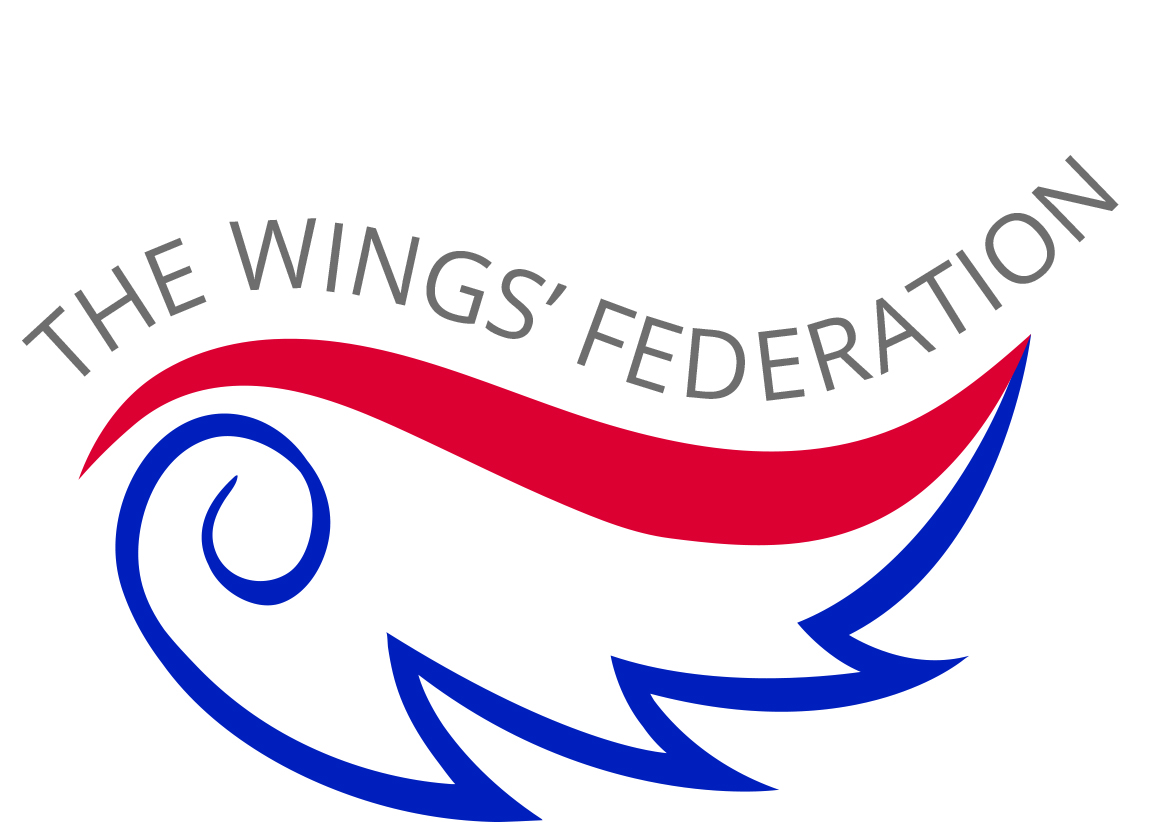 EssentialDesirableSourceA 	= ApplicationI 	= InterviewR 	= ReferencesT 	= Task/ObservationP 	= PresentationPrevious experience of working with children of a relevant ageEA, IEssentialDesirableSourceNVQ level 2 or equivalent qualification or comparable level of experience EA, IGood standard of numeracy & literacy skillsEA, IWillingness to undertake further relevant training EIWillingness to undertake basic first aidDA, IEssentialDesirableSourceKnowledge of how to use relevant equipment/resources including ICT packagesEA, IUnderstanding of the national/foundation stage curriculum and other basic learning programmesDA, IUnderstanding of relevant policies, codes of practice and awareness of relevant legislationDA, IKnowledge of Health and Safety DA, IUnderstanding of the principles of child development and learning processesEA, IKnowledge of the policies/codes of practice and awareness of relevant legislationEA, IEssentialDesirableSourceAbility to use different approaches  to deal with whole classroom and individual behaviourDA, IAbility to communicate with and relate well to pupils and adultsEA, IAbility to work under supervision and as a team member.EA, IAbility to work in accordance with the schools health and safety policies.EA, IAbility to recognise own learning needs and seek further opportunities.EA, IAbility to deal with minor injuries.DA, IEssentialDesirableSourceLegally entitled to work in the UKEA, I